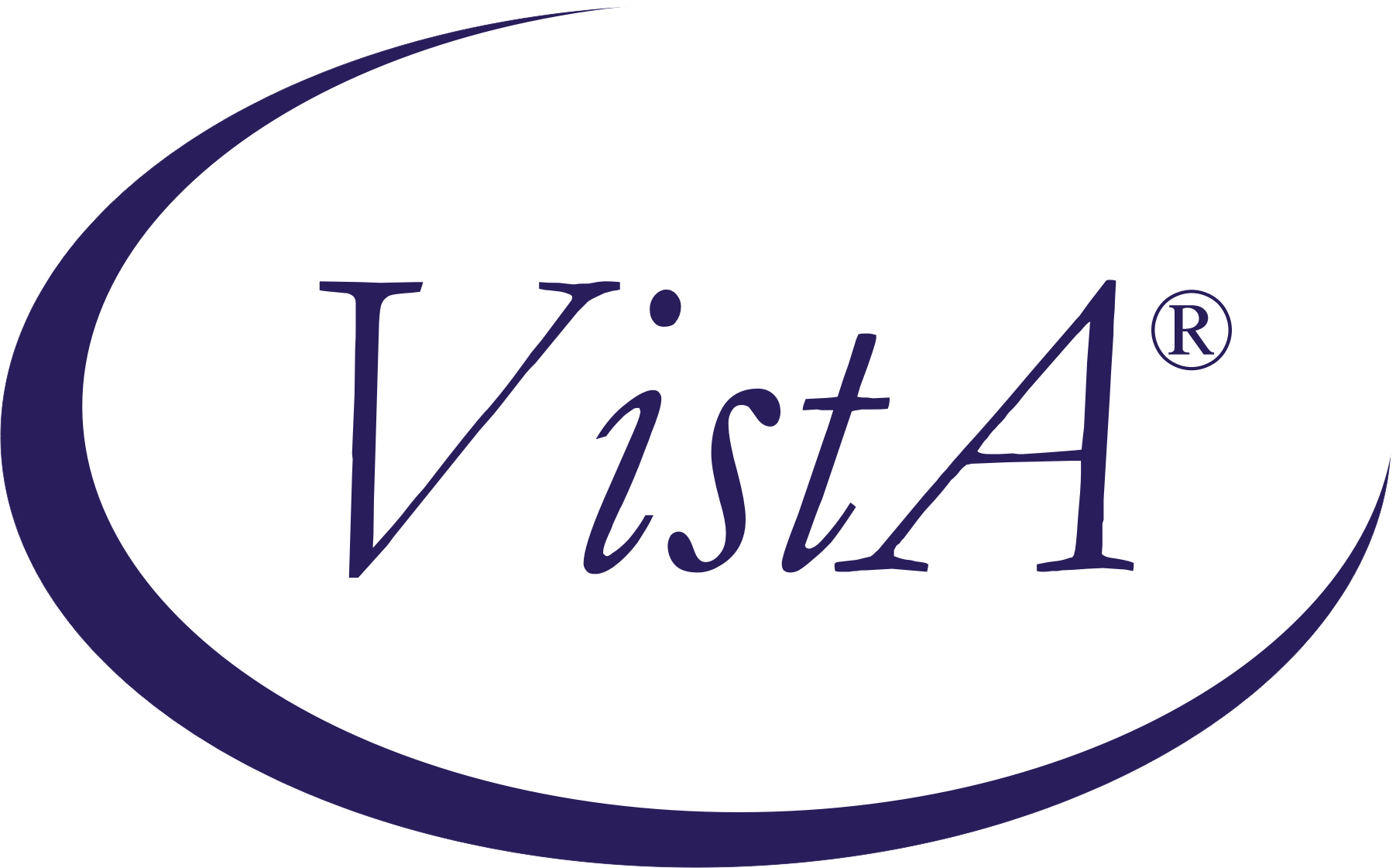 Radiology/Nuclear Medicine 5.0National Teleradiology Program Phase 2/Iteration 1Release Notesfor Patch RA*5.0*106
March 2011Department of Veterans AffairsHealth Systems Design & DevelopmentProvider SystemsRelease Notes for Patch RA*5.0*106The objective of this project is to provide support for the national implementation of the National Teleradiology Program as the Veterans Affairs Central Office (VACO) has requested.Patch RA*5.0*106 enhances the Veterans Health Information Systems and Technology Architecture (VistA) Radiology/Nuclear Medicine (Rad/Nuc Med) 5.0 Radiology Information System (VistA RIS) package for the functionality used between the NTP and the local VA sites.The NSR number for this patch is 20080510.Notes: Before you install patch 106, you must install: RA*5*90 and RA*5*94.The installation time for patch 106 is less than three minutes.Enhancements for NTP Patch RA*5.0*106To accept a new Request Status (via HL7 message) indicating that the teleradiology center is releasing the study back to the local Veterans Administration Medical Center (VAMC) for interpretationTo enhance the VistA Radiology/Nuclear Medicine (VistA RIS) application to process the new request status For studies without images, the existing preliminary report is to be deleted. For studies with images, the report is to inherit the traits of an Imaging Stub Report.To notify the users in the RAD HL7 MESSAGES mail group that a study was released back to the local VAMCPostmaster appears as sender of the message; RAD HL7 MESSAGES is intended to be a private mail group. To ensure mail delivery, make sure that POSTMASTER is added as a MEMBER of the RAD HL7 MESSAGES mail group.To calculate the correct examination status of the study and to update the study to the correct exam status Properly defined examination status parameters improve workflow. There is emphasis on examination status parameter setup for patch RA*5.0*106, because it is the study's examination status which defines VistARad's unread worklist.Commercial PACS systems will require the unread worklist to be updated manually, based on verbal communication between personnel at the national teleradiology center and the local VAMC's radiology department.Check the EXAMINATION STATUS parameter definitions, within imaging type, to make sure the definitions are set up properly.There is a modification to the ACTIVITY LOG (#74.01) sub-file. The TYPE OF ACTION (#2) field is modified to accept a new set of codes value: Q for Quit.Q indicates that the National Teleradiology center released the study back to the local facility for interpretation.Prior to Patch InstallationPrior to the installation of patch 106: You must shut downCommercial Off the Shelf (COTS) products broadcasting to the VistA RIS, and VistA RIS logical linksVistA RIS Logical LinksIdentify the VistA RIS logical links.Note: If you have questions regarding the identification of VistA RIS specific logical links, direct your questions to the national development staff responsible for the VistA RIS.Shut down the VistA RIS logical links by exercising the following option:   Select OPTION NAME: HL7 MAIN MENU  HL MAIN MENU     HL7 Main Menu	          Event monitoring menu ...          Systems Link Monitor          Filer and Link Management Options ...          Message Management Options ...          Interface Developer Options ...          Site Parameter Edit   HLO    HL7 (Optimized) MAIN MENU ...   Select HL7 Main Menu Option: FILER and Link Management Options   SM     Systems Link Monitor   FL     Monitor, Start, Stop Filers   LM     TCP Link Manager Start/Stop   SA     Stop All Messaging Background Processes   RA     Restart/Start All Links and Filers   DF     Default Filers Startup   SL     Start/Stop Links 							<-- This is the option to exercise.   PI     Ping (TCP Only)   ED     Link Edit   ER     Link Errors ...You must notify the Radiology department that to install patch 106, the VistA RIS options must be set to out of order and the protocols disabled.You must prohibit the ordering, registering, case editing, and interpretation of radiology studies during the installation.After Patch InstallationUse the KIDS Utilities... [XPD UTILITY] option, Install File Print [XPD PRINT INSTALL FILE], to verify that the installation of patch 106 was completed correctly; select patch RA*5.0*106.Restart Commercial Off the Shelf (COTS) products broadcasting to the VistA RIS.Use the Start/Stop Links option to restart the correct VistA RIS logical links. Clear all Radiology users to resume normal activities.Example: Adding POSTMASTER to the RAD HL7 MESSAGES mail groupNote: The data displayed in the example need not be the same data displayed on your screen, when you follow through on adding POSTMASTER. The Mail Group MEMBER name used in this example is fictitious.DEVISC4A1:DEV>D ^XUPSetting up programmer environmentThis is a TEST account.Terminal Type set to: C-VT320You have 6 new messages.Select OPTION NAME: MANAGE MAILMAN  XMMGR     Manage Mailman           Check MailMan Files for Errors          Create a Mailbox for a user          Disk Space Management ...          Group/Distribution Management ...  							<-- Select this option          Local Delivery Management ...          MailMan Site Parameters          Network Management ...          New Features for Managing MailMan          Remote MailLink Directory Menu ... You have PENDING ALERTS          Enter  "VA to jump to VIEW ALERTS optionSelect Manage Mailman Option: GROUP/Distribution Management           Bulletin edit          Edit Distribution List          Enroll in (or Disenroll from) a Mail Group          Mail Group Coordinator's Edit          Mail Group Coordinator's Edit W/Remotes          Mail Group Edit  												<-- Select this option Select Group/Distribution Management Option: MAIL GROUP EDITSelect MAIL GROUP NAME:    RAD HL7 MESSAGESMAIL GROUP NAME: RAD HL7 MESSAGES// Select MEMBER: RADPERSONNEL,ONE// ?    Answer with MEMBER   Choose from:   POSTMASTER  												<-- if POSTMASTER is listed here, 
																	you can exit the option.   RADPERSONNEL,ONE       RADPERSONNEL,TWO            You may enter a new MEMBER, if you wish         Enter a local user who should receive mail addressed to this         group. User must have an access code and a mailbox. Answer with NEW PERSON NAME, or INITIAL, or SSN, or VERIFY CODE, or     NICK NAME, or SERVICE/SECTION, or DEA#, or VA#, or ALIAS, or NPI Do you want the entire NEW PERSON List? N  (No)Select MEMBER: RADPERSONNEL,ONE//   MEMBER: RADPERSONNEL,ONE//   TYPE: Select MEMBER: postmaster  POSTMASTER                Are you adding 'POSTMASTER' as a new MEMBER (the 3RD for this MAIL GROUP)? No// y  (Yes)  															<-- answer 'Yes'  TYPE: Select MEMBER: DESCRIPTION:This mail group is used to inform radiology users about issues regarding the HL7 interface between the VistA Radiology/Nuclear Medicine applicationand Commercial Off The Shelf (COTS) applications.  Edit? NO// TYPE: private// RESTRICTIONS: ORGANIZER: COORDINATOR: Select AUTHORIZED SENDER: Select MEMBER GROUP NAME: Select REMOTE MEMBER: Select DISTRIBUTION LIST: Do you wish to forward past mail group messagesto the user(s) you just added to the mail group(s)? No//   NO 			<-- answer 'No'Select MAIL GROUP NAME: